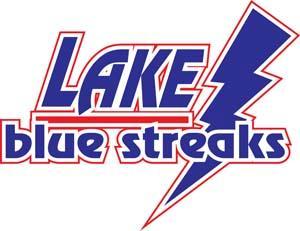 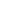              Lake Local School District             Parent-School Compact2021-2022The purpose of the Parent-School Compact, found in section 1118 of Public Law 130-382, is to build and foster the development of a parent-school partnership to help all children achieve the State’s high standards.  Responsibility for improved student achievement will be shared by parents, the child, and teachers.It is the school’s responsibility to provide high-quality curriculum and instruction in a supportive and effective environment that enables the children to meet the State’s student performance standards.  Each parent is responsible for supporting their child’s learning, such as monitoring attendance, homework completion, and television watching; volunteering in their child’s classroom, and participating, as appropriate, in decisions relating to the education of their children and positive use of extracurricular time.This parent-school compact is in effect during the 2021-2022 school year.Parent/Guardian Responsibilities:We, as parents, will support our children’s learning in the following ways:Make sure my child gets enough sleep each nightEncourage my child to complete his/her homeworkMonitor amount of television my child watchesVolunteering in my child’s classroomAttend Open House and Parent/Teacher ConferencesSpend at least 15 minutes a day reading to/with my childStaying informed about my child’s education and communicating with the school by promptly reading all notices from the school or the school district either received by my child or by mail and responding, as appropriate. Other: ______________________________________________________________________________Student Responsibilities:I will share the responsibility to improve my academic achievement and achieve the state’s high standards:  Do my homework every day and ask for help when I need itDo my classwork on timeGive my parents or guardian all notices and information received by me from my school every dayBe responsible for my own behaviorPay attention and do my workOther: ______________________________________________________________________________Title I Teacher:I understand the importance of the school experience to every student and my role as a teacher and rolemodel. Therefore, I agree to carry out the following responsibilities to the best of my ability:Provide a high-quality curriculum that enables your child to meet the state’s high standardsNotify parents of changes affecting attendance, achievement, grades, or behaviorRegularly communicate with you regarding your child’s progressParticipate in conferencesEncourage your child Title I Teacher ____________________________________		Date ________________________Parent ___________________________________________		Date ________________________Student __________________________________________		Date ________________________